Obec Dražice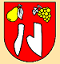 
- Návrh-
Všeobecne záväzné nariadenie
obce  Dražice č. 2/2022 zo dňa 17.3.2022
o podmienkach poskytovania príspevku na
stravovanie nepracujúcich seniorov
Schválené OZ v Dražiciach dňa: 
Účinnosť od:.Obec Dražice na základe samostatnej pôsobnosti podľa článku 67 a 68 Ústavy Slovenskej republiky podľa § 6 ods. 1 zákona Slovenskej národnej rady č. 369/1990 Zb. o obecnom zriadení v znení neskorších predpisov vydáva toto „Všeobecne záväzné nariadenie obce Dražice č.2/2022 o podmienkach poskytovania príspevku na stravovanie nepracujúcich seniorov“(ďalej len nariadenie).PRVÁ ČASŤ
§ 1
Úvodné ustanovenie
1) Účelom tohto nariadenia je upraviť podmienky poskytovania príspevku na stravovanie
nepracujúcich seniorov v obci Dražice. Príspevok je poskytovaný z rozpočtu obce.
2) Nepracujúcim seniorom sa rozumie poberateľ starobného, predčasného starobného, invalidného, ktorý nemá príjem z pracovnej činnosti alebo z podnikania.DRUHÁ ČASŤ
§ 2
Podmienky a rozsah poskytovania príspevku na stravovanie
1) Príspevok na stravovanie sa poskytne nepracujúcemu seniorovi, ktorý spĺňa aspoň jednu
z nasledujúcich podmienok:
a) je držiteľom preukazu občana s ťažkým zdravotným postihnutím alebo je odkázaný na
poskytovanie sociálnej služby rozhodnutím vydaným Obcou Dražice alebo VUC Banská Bystrica
b) je poberateľom dávky pomoci v hmotnej núdzi a príspevkov k dávke z Úradu práce,
sociálnych vecí a rodiny Rimavská Sobota.c) prehlásenie, že senior nepracuje, nemá žiadny príjem z pracovnej činnosti ani z podnikaniad) prehlásenie žiadateľa, že nemá nedoplatky voči obecnému úradu
2) Príspevok na stravovanie sa poskytuje na jedno teplé jedlo dvakrát týždenne (obed) dodané seniorovi dodávateľským spôsobom, maximálne v rozsahu desaťkrát  v mesiaci.
§ 3
Výška príspevku na stravovanie
1) Príspevok na stravovanie pre nepracujúcich seniorov sa poskytuje vo výške 1,00 € na jedno hlavné jedlo (obed).
2) O zmene výšky príspevku na stravovanie rozhoduje Obecné zastupiteľstvo v Dražiciach.
Poskytovanie príspevku je závislé od možností rozpočtu obce.
3) Príspevok na stravovanie sa seniorovi vyplatí najneskôr do 7-meho dňa po predložení dokladu zo stravovacieho zariadenia, v ktorom bude uvedený počet odobratých obedov. Doklad je potrebné priniesť na Obecný úrad v Dražiciach, čo najskôr po ukončení
kalendárneho mesiaca. Príspevok bude seniorovi vyplatený:
a) v hotovosti, v pokladni Obecného úradu v Dražiciach,
b) na účet seniora, ktorý uvedie v žiadosti.§ 4
Rozhodovanie o poskytovaní príspevku
1) Príspevok na stravovanie sa nepracujúcemu seniorovi poskytuje na základe Žiadosti o poskytnutie príspevku na stravovanie nepracujúcich seniorov doručenej na Obecný úrad v Dražiciach ,do podateľne. Žiadosť o poskytovanie príspevku na stravovanie nepracujúcich seniorov musí obsahovať:a) meno a priezvisko žiadateľa, dátum narodenia a adresu trvalého pobytu,
b) rozhodnutie o poberaní dôchodku,
c) doklad o preukázaní hmotnej núdze, odkázanosti na sociálnu službu alebo preukaz ZŤP resp.ZŤP/S,
d) prehlásenie, že senior nepracuje, nemá žiadny príjem z pracovnej činnosti ani z podnikania,
e) dátum, odkedy žiada o poskytovanie príspevku na stravovanie,
f) prehlásenie žiadateľa, že nemá nedoplatky voči obecnému úradu,
g) číslo účtu v prípade, že chce príspevok zasielať na účet.
2) Na základe žiadosti vydá Obec Dražice rozhodnutie v zmysle zákona č. 71/1967 Zb. o správnom konaní v znení neskorších predpisov, ktoré obsahuje výšku príspevku a dátum, odkedy sa príspevok začína poskytovať.
3) Zmenu podmienok, za ktorých bol príspevok priznaný je poberateľ príspevku povinný nahlásiť najneskôr do 8 dní na Obecný úrad v Dražiciach
TRETIA ČASŤ
§ 5
Účinnosť
1) Toto nariadenie bolo schválené obecným zastupiteľstvom v Dražiciach dňa ..2022
uznesením č. ../2022.
2) Toto nariadenie nadobúda účinnosť dňom .2022
V Dražiciach, dňa
Deň vyhlásenia návrhu :17.03.2022
Deň zvesenia:                                                                                                                     Krisztián Kovács
                                                                                          starosta obce